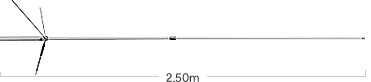 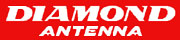 Producto original Diamond50/144/430 MHz 1/2 - 2 x 5/8 - 4 x 5/8 2,5 dBi - 6,2 dBi - 8,4 dBi 150 W. máx. 2 radiales de 52 cms. + 1 ajust. para 50 MHz 250 cms. Fibra de vidrio, 2 tramos 50 m/s. máx. Conector UHF hembra Este producto sobrepasa 1 metro de longitud embalado. Serán añadidos 7€ de recargo adicionales de suplemento de transporte.V2000 DIAMOND TRIBANDA ORIGINAL JAPON